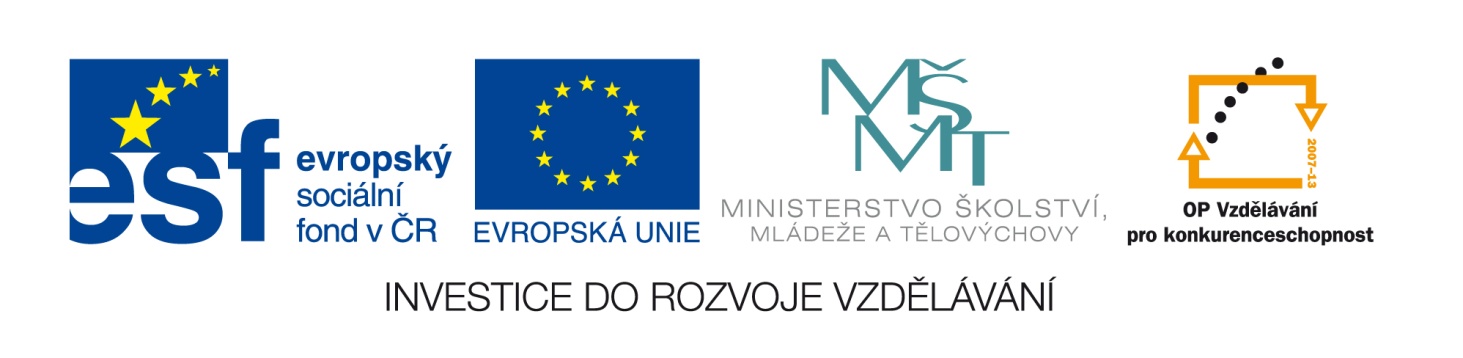 Označení materiálu: 		VY_32_INOVACE_KASPE_ANGLICTINA2_16 	Název materiálu:		 Slovní zásoba 6		Tematická oblast: 		Angličtina 2. ročník – strojírenské obory Anotace: 	Slovní zásoba je pro vyjadřování se v anglickém jazyce podstatným předpokladem pro studium angl.jazyka. Cílem práce je vytvořit podpůrný materiál pro výuku studentů tříletých učebních oborů.Očekávaný výstup:	 Žák umí daná slovíčka a dovede je běžně používat.Klíčová slova: 		               slovní zásoba		Druh učebního materiálu:	pracovní list včetně křížovkyMetodika: 	Zpracovaný materiál slouží k procvičování slovní zásoby. Pracovní list může být rozeslána žákům elektronicky nebo ji lze využívat elektronicky ve výuce.Obor:				tříleté učební obory			Ročník:  		            	2.			Autor: 				Ing. Petr KašparZpracováno dne: 	           	25. 11. 2012Prohlašuji, že při tvorbě výukového materiálu jsem respektoval(a) všeobecně užívané právní a morální zvyklosti, autorská a jiná práva třetích osob, zejména práva duševního vlastnictví (např. práva k obchodní firmě, autorská práva k software, k filmovým, hudebním a fotografickým dílům nebo práva k ochranným známkám) dle zákona 121/2000 Sb. (autorský zákon). Nesu veškerou právní odpovědnost za obsah a původ svého díla.KŘÍŽOVKA       levný, laciný       mínit, mít na mysli       znít, zvuk       místo       jablko       kuře       dárek       hranolky       čekatopravdu, skutečněsnít, sencyklistikapenízeDoplňte písmena tak, abyste vytvořili dvě prolínající se slova:Např.:bikeen           bike (kolo)     keen (nadšený)cle - - swerso - - therba - - ankso - - ceju - - arttoo - - ingla - - llso - - ssSprávné řešenícleanswersofatherbathanksooncejustarttoothinglatellsomessVyhledejte dvojice antonymgood  day  busy  morning  dark  to  before  study new  summer  teach  hate  evening  love  fair  freestart  after  large  bad  long  old  finish  winter  read  short  from  small  night  write    Správné řešenígood – badday – nightdark – fairfree – busylove – hatelong – shortmorning - eveningafter – beforestart – finishstudy – teachread – writelarge – smallwinter – summerold – newto - fromCHCHEEAAPMMEEANNSSOOUUNDDPPLLAACEEAPPPPLEECHCHIICCKEENNPPRRESSEENTTCHCHIIPSSWWAIITTRREEAALLLYYDDRREEAMMCCYYCLLIINGGMMOONNEYY